Unit 6 Lesson 15: Escribamos ecuaciones para problemas-historiaWU Exploración de estimación: Grullas de papel (Warm up)Student Task Statement¿Cuántas grullas de papel hay en la imagen?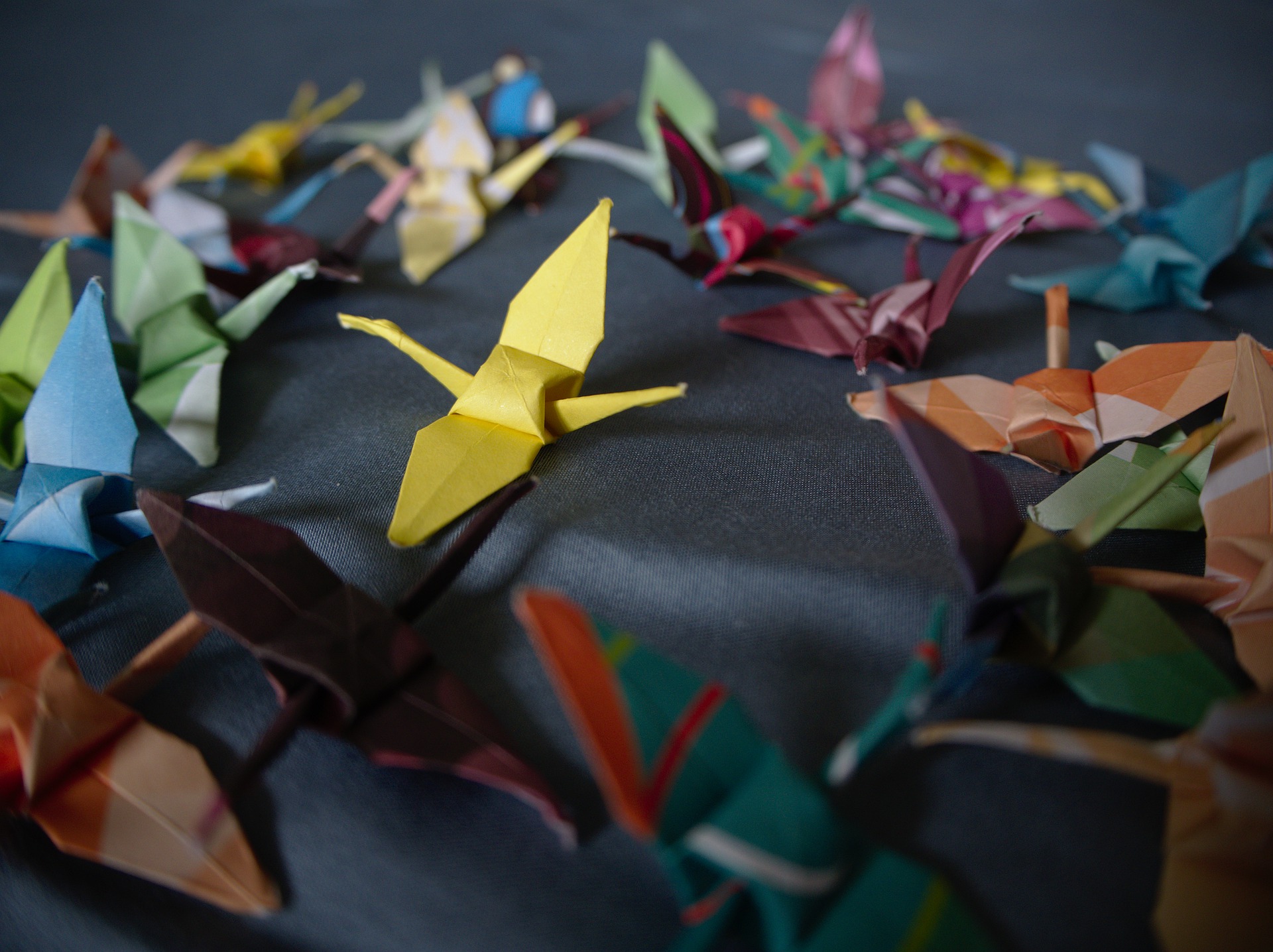 Escribe una estimación que sea:1 Problemas-historia sobre origamiStudent Task StatementMuestra cómo pensaste. Usa dibujos, números o palabras.Clare hizo algunas grullas de papel.
Le dio 12 de ellas a Han.
Ahora, a Clare le quedan 7 grullas.
¿Cuántas grullas hizo?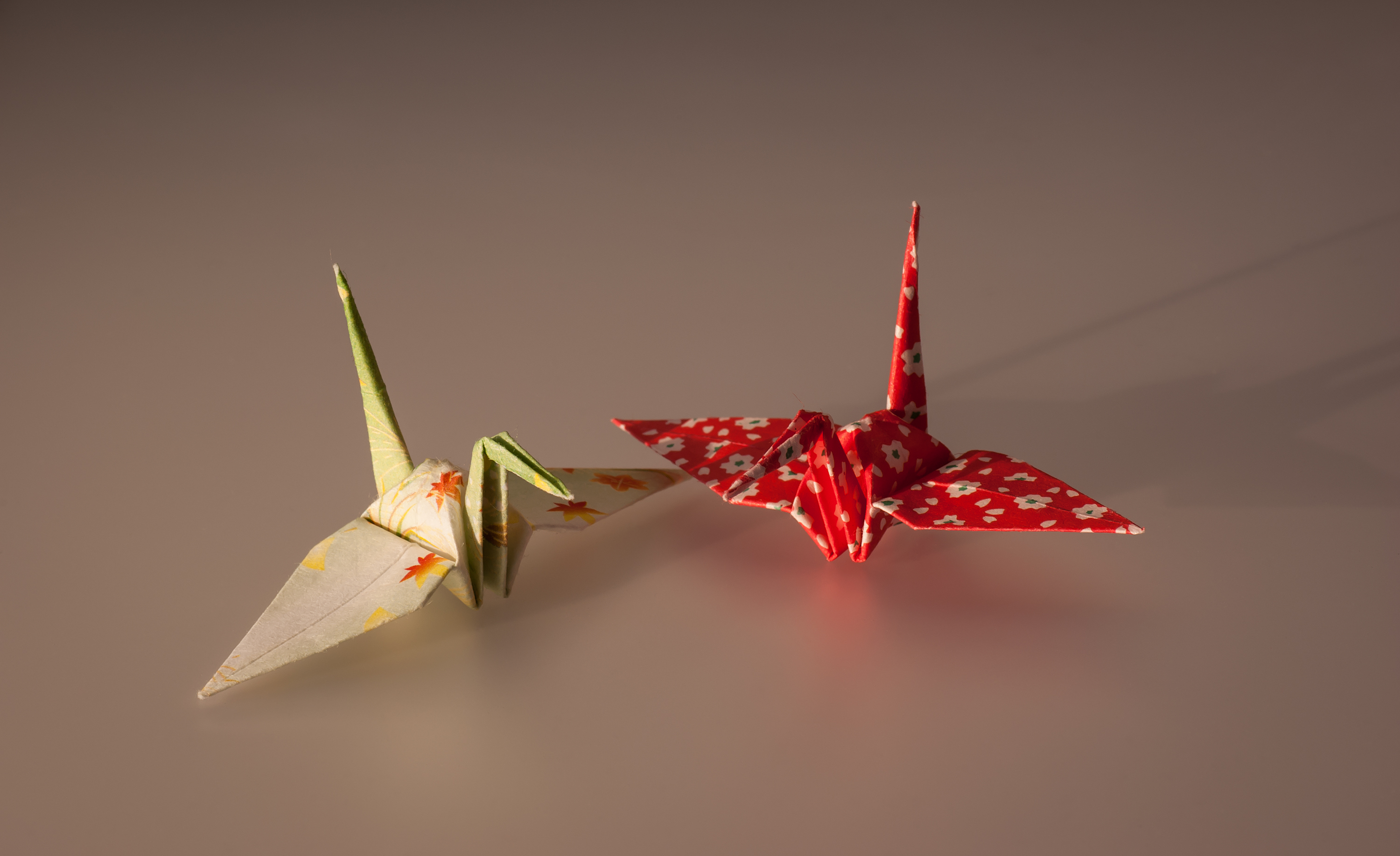 Tyler hizo 15 mariposas de origami.
Jada hizo 9 mariposas de origami menos que Tyler.
¿Cuántas mariposas de origami hizo Jada?Elena hizo algunas flores rojas.
Después ella hizo 12 flores azules.
Ahora tiene 18 flores en total.
¿Cuántas flores rojas hizo Elena?Mai hizo 8 ranas de papel.
Diego hizo 17 ranas de papel.
¿Cuántas ranas más hizo Diego que Mai?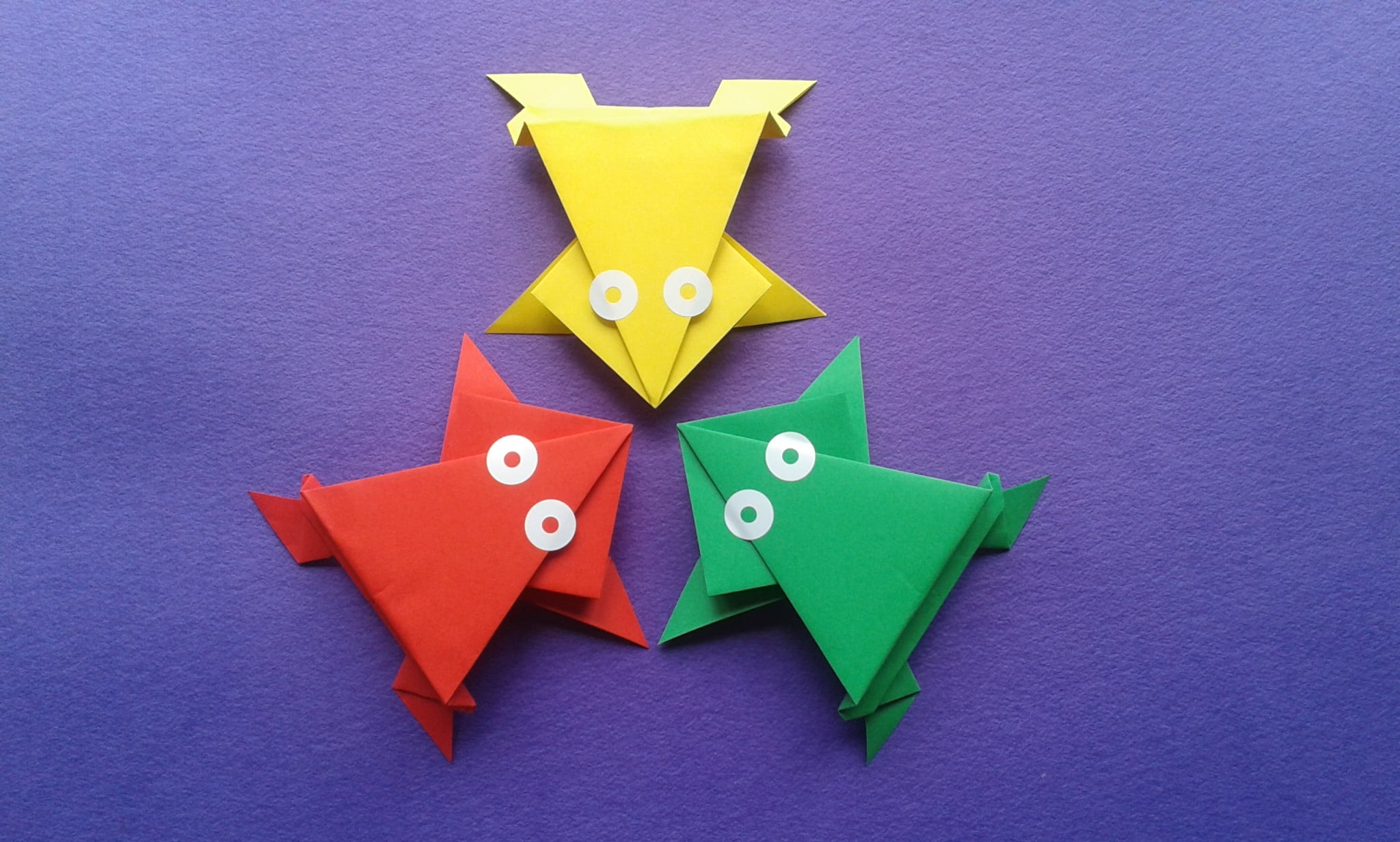 2 Recorrido por el salón: Escribamos ecuacionesStudent Task StatementEscribe una ecuación que corresponda al trabajo que tus compañeros de clase hicieron para cada problema-historia.Ecuación: ________________________________Ecuación: ________________________________Ecuación: ________________________________Ecuación: ________________________________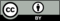 © CC BY 2021 Illustrative Mathematics®muy bajarazonablemuy alta